Кульбартинова (Сынгалаева) Матрена Петровна из рода Нюрмаган.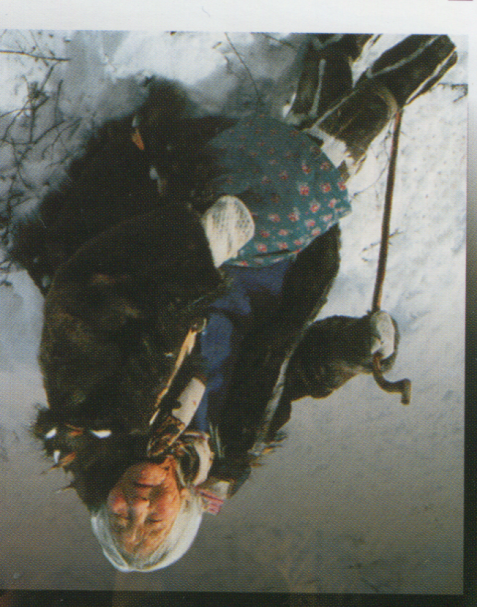 Родилась в многодетной бедной семье в Олекминском улусе и была самой старшей из 14 детей. Вместо учёбы ей пришлось помогать родителям, воспитывать своих младших братьев и сестёр. Позже семья переехала в Золотинку (Иенгру).Матрёна Петровна знала много сказок, легенд. В долгие летние вечера вокруг неё собирались дети и слушали её удивительные рассказы о жизни людей, животных, птиц. Шаманкой она стала в 50 лет. Она имела свой костюм и бубен. Когда она камлала, она пела, лечила людей, предсказывала будущее. Матрёна Петровна была глубоко убеждена в том, что ее миссия как шаманки – лечебная деятельность, оказание помощи людям в их горе и радости. Матрёна Петровна была знатоком лекарственных растений. Травами она лечила людей, которые обращались к ней за помощью. Она умела предсказывать погоду, удачную охоту, предостерегала людей от опасностей. Во время камлания она сопровождала свою песню ритмичным звуком бубна, легко прыгала и плясала. Всё это создавало особую атмосферу связи с запредельным миром. Матрёна Петровна прожила долгую, трудную, но в то же время счастливую жизнь. Она вырастила 9 детей, 7 внуков, 25 правнуков и 14 праправнуков и умерла на 112-м году своей жизни. Великая шаманка была известна не только всей Якутии, но и за рубежом.В 90-х годах XX века о М. П. Кульбартиновой был сняты два документальных фильма режиссёрами Надеждой Николаевой и Вячеславом Семёновым. «Образ этой женщины обаял меня, привлёк к себе каким-то необъяснимым таинством. Два-три дня я ничего не делал, просто находился возле неё, разговаривал с ней, наблюдал, старался её понять. Общаясь с ней, я понял главное: она верит в то, что делает!" – рассказывал позже Вячеслав Семёнов.Обитатели Среднего мира // Иенгра – 80 лет / [текст О. Солодухина ; фото Ю. Коковина ; дизайн Е. Литвинцева]. – Нерюнгри : [Печатный двор], 2006. – С. 74-75.Наумова Ольга. О шаманке рода Нюрмаган http://fond-tatiana.ru/nermaganЭвенкийский этнос в начале третьего тысячелетия: сборник научных трудов / Под ред. проф. Г.В. Быковой, проф. Г.И. Варламовой. - Благовещенск: Изд-во БГПУ, 2008. - Вып. 2. – С. 184-187. // http://window.edu.ru/resource/216/71216/files/evenki_2008.pdf